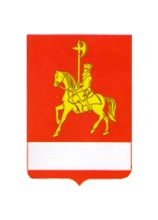 АДМИНИСТРАЦИЯ КАРАТУЗСКОГО РАЙОНАПОСТАНОВЛЕНИЕ02.11.2017 		      	    	          Каратузское 			              № 1145-пО внесении изменений в постановление администрации Каратузского района от 31.10.2013 № 1126-п «Об утверждении муниципальной программы «Развитие сельского хозяйства в Каратузском районе»»В соответствии со статьёй 179 Бюджетного кодекса Российской Федерации, постановлением администрации Каратузского района от 29.07.2013 № 738-п «Об утверждении Порядка принятия решений о разработке муниципальных программ Каратузского района, их формировании и реализации», руководствуясь ст. 28 Устава Муниципального образования  «Каратузский район», ПОСТАНОВЛЯЮ:В приложение к постановлению администрации Каратузского района от 31.10.2013 № 1126-п «Об утверждении муниципальной программы «Развитие сельского хозяйства в Каратузском районе»» внести следующие изменения:1.1. Приложение № 4 к муниципальной программе «Развитие сельского хозяйства в Каратузском районе» изменить и изложить в новой редакции согласно приложению 1 к настоящему постановлению1.3. Приложение № 1 к муниципальной программе «Развитие сельского хозяйства в Каратузском районе»  изменить и изложить в новой редакции согласно приложению 2 к настоящему постановлению1.4. Приложение № 2 к муниципальной программе «Развитие сельского хозяйства в Каратузском районе»  изменить и изложить в новой редакции согласно приложению 3 к настоящему постановлению1.5. Приложение № 6 к муниципальной программе «Развитие сельского хозяйства в Каратузском районе»  изменить и изложить в новой редакции согласно приложению 4 к настоящему постановлению1.6. Приложение № 1 к паспорту муниципальной программы  «Развитие сельского хозяйства в Каратузском районе» изменить и изложить в новой редакции согласно приложению 5 к настоящему постановлению1.7. Абзац 2 раздела 7 «Информация о ресурсном обеспечении и прогнозной оценке расходов на реализацию целей муниципальной программы с учетом источников финансирования» изменить и изложить в новой редакции:«Общий объем финансирования муниципальной программы составит 52701,43448 тыс. рублей, в том числе:средства федерального бюджета 4526,44638 тыс. рублей:в 2014 году – 342,552 тыс. рублей;в 2015 году- 196,30008 тыс. рублей;в 2016 году – 2866,81518 тыс. рублей;в 2017 году – 1104,21712 тыс. рублей; в 2018 году – 9,4640 тыс. рублей; в 2019 году – 7,0980 тыс. рублейсредства краевого бюджета 37974,6598 тыс. рублей:в 2014 году – 14976,0212 тыс. рублей;в 2015 году – 3162,26098 тыс. рублей;в 2016 году – 9120,47195 тыс. рублей;в 2017 году –4501,90567 тыс. рублей;в 2018 году – 3107,1000  тыс. рублей;в 2019 году – 3106,9000 тыс. рублейсредства районного бюджета 8038,3283 тыс. рублей:в 2014 году – 670,5 тыс. рублей;в 2015 году – 305,082 тыс. рублей;в 2016 году – 1350,7709 тыс. рублей;в 2017 году –1589,4956 тыс. рублей;в 2018 году – 3113,1798 тыс. рублей;в 2019 году – 1009,3000 тыс. рублейсредства внебюджетных источников–2162,00 тыс. рублей: в 2017 году – 0 тыс. рублей;в 2018 году – 1310,000 тыс. рублей;в 2019 году – 852,000 тыс. рублей»1.8.  Строку «Объёмы и источники финансирования» паспорта программы  «Развитие сельского хозяйства в Каратузском районе» изменить и изложить в новой редакции 2. Контроль за исполнением настоящего постановления оставляю за собой.3. Постановление вступает в силу в день, следующий за днем его официального опубликования в периодическом печатном издании Вести муниципального образования «Каратузский район».И.о. главы района                                                                                       Е.И. ТетюхинПриложение 1к постановлению администрации Каратузского района  от  02.11.2017  № 1145-п      Приложение № 4  к муниципальной программе  «Развитие сельского хозяйства  в Каратузском районе»ПодпрограммаРазвитие малых форм хозяйствования в Каратузском районеПАСПОРТ ПОДПРОГРАММЫОбоснование подпрограммы2.1.Постановка проблемы и обоснование  необходимости принятия подпрограммыКаратузский район является муниципальным образованием в составе территорий юга Красноярского края с административным центром в селе Каратузское. Площадь района 10236 кв.км. Образован район 26 марта 1924 года. В районе 28 населенных пунктов, 14 сельских администраций. Численность жителей по поселениям Каратузского районаРайон размещается в юго–восточной части края в Западных Саянах. Основные реки района Амыл и Казыр - притоки реки Тубы, впадающей в Енисей. Связь с краевым центром осуществляется автодорогой через г. Минусинск, воздушным сообщением с аэропортом в г. Абакан (150 км), ближайшие железнодорожные станции: с. Курагино (трасса Абакан-Тайшет) находятся на расстоянии 61 км от райцентра, станция Минусинск на расстоянии –135 км, расстояние до краевого центра – 550 км.Численность постоянного населения района на 01.01.2016г.- 15,2 тыс. человек, в том числе с. Каратузское – 7,2 тыс. человек. Плотность населения - 1,5 человек на квадратный километр. Район многонациональный, этнический состав населения: русские, эстонцы, украинцы, белорусы, немцы, татары, мордва и др. Жители отдаленных сел не имеют тех возможностей, которые могут предоставить система образования и здравоохранения на районном уровне.Социально-экономическая ситуация в районе не однозначна. Низкое качество жизни основной массы населения, сокращение производственного потенциала, отсутствие инвестиционной привлекательности, снижение налоговой базы отрицательно влияют на экономику района в целом. За два последних года достигнуты положительные результаты в экономике района, однако, уровень и качество жизни большей части населения остаются не высокими. Более 29% населения района живет за чертой бедности.Остается высоким показатель не занятого трудоспособного населения к общей численности экономически активного населения (в 2015 году составил 28,7%).Каратузский район исторически развивался как агропромышленная территория, специализирующаяся на производстве мяса, молока, шерсти, выращивании зерновых культур.Основной проблемой, решаемой с помощью подпрограммы развитие малых форм хозяйствования, является обеспечение доступности малых форм хозяйствования к рынкам снабжения и сбыта, услугам по переработке продукции, обработке земельных участков, получение льготных кредитов и т.д.Малые формы хозяйствования играют значительную роль в производстве сельскохозяйственной продукции, продовольственном обеспечении сельских семей, формировании предложения на продовольственном рынке.Основными показателями экономического и социального положения Каратузского района являются: производство и реализация объёмов продукции любого вида деятельности, кроме промышленности. В структуре малых форм хозяйствования на 1 января 2016 года имеется число ИП глав крестьянских (фермерских) хозяйств / крестьянских (фермерских) хозяйств- 38единиц, с общей посевной площадью 7,5 тыс. га, в среднем по 197,8 га посевной площади на 1 хозяйство. Численность работающих в К(Ф)Х 58 человек. По данным статистики на 1 января 2016 года имеется 6905 хозяйств населения, в которых было сосредоточено 1831га картофеля, 202 га овощей, 16 га корнеплодов, 10 га многолетних трав на выпас. Посевная площадь в 2015 году по ЛПХ составила 2135 га пашни, что в расчёте на одну семью составляет 0,31 га. К малым формам хозяйствования в районе относятся три сельскохозяйственных предприятия с численностью рабочих менее 100 человек. Среднегодовая численность членов кооперативов составила в 2015 году 143 человека. Поголовье КРС по району на 01.01.2016г составило 6935 голова, в том числе коровы 2619 голов. Наибольший процент в общем поголовье скота составляет личное подворье населения – 73,2 % и процент коров составляет 71,3 % от общего поголовья коров. Выращиванием свиней, овец и птиц занимаются только малые формы хозяйствования. Хозяйства населения свою продукцию используют на продукты питания и вменьшей доли реализуют на рынке, в связи с этим изменение поголовья скота идёт очень медленно.Важной составной частью сельскохозяйственного производства района являются личные подсобные хозяйства населения, в которых производится большая часть сельскохозяйственной продукции. В 2015 году в общей структуре сельскохозяйственного производства района на долю ЛПХ приходилось 78,4 % от всей произведённой продукции, из них 62,4 % составляла продукция растениеводства, 91,4 % - продукция животноводства.В 2015 году хозяйствами всех категорий было отгружено сельскохозяйственной продукции на сумму 80296 тыс. рублей в текущих ценах соответствующего года. Личное подсобное хозяйство является существенным дополнительным источником формирования реальных доходов для жителей сельской местности, а для большинства сельских семей - основным источником дохода. Среднедушевые денежные доходы на одного человека населения в 2009 году составляли 5848рублей, в 2010 году – 6366рублей, в 2011 году – 7002 рубля, в 2012 году –7953 рубля, в 2013 году -9102 рубля, в 2014 году – 9047 рублей и в 2015 году – 11888,5 рублей. Анализируя структуру сельскохозяйственного производства, администрация района выделила в качестве одного из основных направлений развития агропромышленного комплекса района, поддержку частного сектора. Для этого разработана подпрограмма «Развитие животноводства в личных подворьях граждан Каратузского района». Цель этой программы – увеличение производства продукции животноводства на душу населения путём улучшения породных и продуктивных качеств скота.В настоящее время построены и работают 14 пунктов по искусственному осеменению основного стада частного сектора. Стоимость семя и азота финансируется из краевого бюджета, транспортные расходы по их доставке и 50 % оплаты труда техников - осеменаторов финансируются местными бюджетами сельских администраций. Делая ставку на развитие личных подворий,  администрация района большое значение уделяет племенной работе. До сих пор действует договорённость с племенными хозяйствами Курагинского района. Мероприятие по воспроизводству стада частного скота требует очень длительного времени и цель этой работы состоит в планомерном увеличении выхода высокопродуктивного молодняка, что в дальнейшем дает рост объёма производства молока и мяса на душу населения в частном секторе и увеличения объёма оборота торговли в районе. В 2007 году на территории Таскинского сельсовета организован сельскохозяйственный перерабатывающий сбытовой потребительский кооператив «Клевер». Закуплено этим кооперативом в 2014 году 833,8 тонн молока, в 2015 году закуп молока увеличился на 6,7 % и составил 890 тонн. В кооперативе «Клевер» имеются два танкера – охладителя молока и два молоковоза.Реализация мяса населением осуществляется по различным каналам. В районе имеется специализированный убойный пункт в с. Каратузское (мощность до 3 тонн мяса в день). Весь реализуемый скот у населения района закупают три субъекта малого предпринимательства. За 2015 год реализовано 746,7тонн мяса. Планируется за 2016 год – 750тонн. На 01 сентября 2016 года общий закуп мяса составил 328,94 тонны. Увеличение закупа мяса у населения связано с увеличением поголовья скота всех видов в частном секторе района, благодаря реализации программных мероприятий подпрограммы «Развитие животноводства в личных подворий граждан Каратузского района». В 2007 году в районе образовалось три кооператива: Сельскохозяйственный обслуживающе-перерабатывающий потребительский кооператив «Клевер», Сельскохозяйственный смешанный потребительский кооператив «Мете», Сельскохозяйственный смешанный потребительский кооператив «Алина». В 2010 году в районе открылся Сельскохозяйственный смешанный потребительский кооператив «Успех»,в 2012 году - Сельскохозяйственный смешанный потребительский кооператив «Березка».На 01.10.2016 года в реестре района зарегистрировано три сельскохозяйственных потребительских кооперативов. По видам деятельности все они относятся к обслуживающе -перерабатывающим кооперативам: СХОППК «Клевер», СХОПК «Алина» и ССПК «Березка». Членами кооперативов являются 143 человека, в том числе занимающихся ведением личного подсобного хозяйства 143 человека. Паевой фонд трех кооперативов составляет 5052 тыс. рублей. Основная деятельность сельскохозяйственных кооперативов сосредоточена на закупе мяса КРС, свиней, конины и молока у граждан, ведущих личное подсобное хозяйство. В связи с этим дополнительно обеспечены рабочими местами 9 человек.В рамках реализации подпрограммы предусматривается обеспечить доступ малых форм хозяйствования к краткосрочным и инвестиционным заемным средствам, получаемым в российских кредитных организациях и сельскохозяйственных кредитных потребительских кооперативах. В Каратузском районе в 2006-2012 годах малыми формами хозяйствования по 206 договорам привлечено 92 млн. рублей льготных кредитов, в том числе личными подсобными хозяйствами граждан – 39,2 млн. рублей, крестьянскими (фермерскими) хозяйствами – 17,6 млн. рублей и сельскохозяйственными потребительскими кооперативами – 35,7 млн. рублей. Объем субсидируемых кредитов, привлеченных малыми формами хозяйствования, на 1 октября 2016 г. составляет 6,7 млн. рублей.2.2. Основные цели и задачи подпрограммыЦель – поддержка и дельнейшее развитие малых форм хозяйствования на селе и повышение уровня доходов сельского населения.Для достижения намеченной цели необходимо решение следующих основных задач:- создание условий для увеличения количества крестьянских (фермерских) хозяйств и их развития;- развитие системы сельскохозяйственной потребительской кооперации для совершенствования системы производства, переработки и реализации продукции, произведенной малыми формами хозяйствования, и удовлетворения потребностей населения в товарах и услугах; - создание условий для увеличения дополнительных доходов и форм занятости сельского населения за счет развития несельскохозяйственных видов деятельности в сельской местности;- обеспечение доступности коммерческих кредитов малым формам хозяйствования на селе.Сроки и этапы реализации подпрограммы:- подпрограмма рассчитана на 2014 - 2019 годы.Целевые индикаторы реализации подпрограммы отражены в приложении № 1.2.3. Механизм реализации подпрограммыРеализация подпрограммы осуществляется в соответствии с Концепцией устойчивого развития сельских территорий Российской Федерации на период до 2020 года, утвержденной распоряжением Правительства Российской Федерации от 30.11.2010 № 2136-р, постановлением Правительства Российской Федерации от 14.07.2012 № 717 «О Государственной программе развития сельского хозяйства и регулирования рынков сельскохозяйственной продукции, сырья и продовольствия на 2013 – 2020 годы», статьей 10 Закона Красноярского края от 21.02.2006 №17-4487 «О государственной поддержке субъектов агропромышленного комплекса края», постановлением Правительства Красноярского края от 30.09.2013 № 506-п «Об утверждении государственной программы Красноярского края «Развитие сельского хозяйства и регулирование рынков сельскохозяйственной продукции, сырья и продовольствия» на 2014 – 2020 годы», а так же в соответствии с постановлением Администрации Каратузского района от 29.07.2013 № 738-п.Малым формам хозяйствования оказываются:- финансовая поддержка;-информационная поддержка;- консультационная поддержка;- поддержка в области подготовки кадров.Источниками финансирования мероприятий подпрограммы являются средства краевого и районного бюджетов.Средства краевого бюджета на финансирование мероприятий подпрограммы выделяются в форме:- грантов и (или) единовременной помощи начинающим фермерам;- грантов главам крестьянских (фермерских) хозяйств;- субсидий малым формам хозяйствования.Средства государственной поддержки сельскохозяйственного производства из краевого бюджета предоставляются малым формам хозяйствования при соблюдении условий, предусмотренных пунктами 1, 2, 4 статьи 8 Закона края от 21.02.2006 № 17-4487. Для кооперативов обязательным условием предоставления государственной поддержки является членство в ревизионном союзе.Средства районного бюджета на финансирование мероприятий подпрограммы выделяются в форме:- разовой финансовой поддержки сельскохозяйственным потребительским кооперативам на закуп молока в личных подсобных хозяйствах района.Для получения разовой финансовой поддержки сельскохозяйственным потребительским кооперативам, необходимо представить на рассмотрение в отдел сельского хозяйства администрации района пакет документов, утвержденный в Порядке о предоставлении разовой финансовой поддержки (Приложение № 3).Главным распорядителем средств районного бюджета, предусмотренных на реализацию мероприятий подпрограммы, является администрация Каратузского района.Ставки субсидий малым формам хозяйствования по каждому конкретному мероприятию государственной поддержки, принятых к финансовому обеспечению на очередной финансовый год и плановый период, устанавливаются законом края о краевом бюджете, за исключением случаев, установленных Законом края от 21.02.2006 № 17-4487.Участие в мероприятиях подпрограммы является добровольным.2.3.1. Создание условий для увеличения количества крестьянских (фермерских) хозяйств и их развития1. Предоставление начинающим фермерам грантов на создание и развитие крестьянского (фермерского) хозяйства и (или) единовременной помощи на бытовое обустройство2. Предоставление грантов на развитие семейных животноводческих ферм 3. Субсидии на возмещение части затрат при оформлении в собственность используемых земельных участков из земель сельскохозяйственного назначения2.3.2. Развитие системы потребительской кооперации для совершенствования системы производства, переработки и реализации продукции, произведенной малыми формами хозяйствования, и удовлетворения потребностей населения в товарах и услугахСубсидии на компенсацию части затрат, связанных с закупом животноводческой продукции (молока, мяса свиней и мяса крупного рогатого скота) у населения края;Разовая финансовая поддержка сельскохозяйственным потребительским кооперативам на закуп молока в личных подсобных хозяйствах района.2.3.3. Создание условий для увеличения дополнительных доходов и форм занятости сельского населения за счет развития несельскохозяйственных видов деятельности в сельской местностиСубсидии на компенсацию части затрат на реализацию проектов, направленных на развитие несельскохозяйственных видов деятельности в сельской местности2.3.4. Обеспечение доступности коммерческих кредитов малымформам хозяйствования на селеСубсидии на возмещение части затрат на уплату процентов по кредитам, полученным в российских кредитных организациях, и займам, полученным в сельскохозяйственных кредитных потребительских кооперативах, на развитие малых форм хозяйствования.Средства в форме субсидий на возмещение части затрат на уплату процентов предоставляются:гражданам, ведущим личное подсобное хозяйство на территории края, на возмещение части затрат на уплату процентов по кредитам, полученным в российских кредитных организациях (далее в настоящем пункте - получатели субсидии, кредиты):по кредитным договорам, заключенным после 1 января 2007 года на срок до 2 лет, - на приобретение горюче-смазочных материалов, топлива, минеральных удобрений, средств защиты растений, кормов, ветеринарных препаратов, семян, посадочного материала (включая рыбопосадочный), запасных частей и материалов для ремонта сельскохозяйственной техники, оборудования, грузовых автомобилей и тракторов, материалов для ремонта животноводческих помещений, электроэнергии, используемой для орошения, материалов для теплиц (включая грунт, песок, стекло, пленку по номенклатуре 224518, поликарбонатный лист по номенклатуре 229180, минеральную вату по номенклатуре 576101 в соответствии с Общероссийским классификатором продукции ОК 005-93, строительные материалы и комплекты конструкций для строительства теплиц, капельной системы полива), молодняка сельскохозяйственных животных, на уплату страховых взносов при страховании сельскохозяйственной продукции, на закупку отечественного сельскохозяйственного сырья для первичной и промышленной переработки при условии, что общая сумма указанных кредитов, полученных гражданами, ведущими личное подсобное хозяйство на территории края, в текущем году не превышает 300 тыс. рублей на одно хозяйство;по кредитным договорам, заключенным с 1 января 2005 года по 31 декабря 2012 года включительно на срок до 5 лет, - на приобретение сельскохозяйственной малогабаритной техники, тракторов мощностью до 100 лошадиных сил и агрегатируемых с ними сельскохозяйственных машин, грузоперевозящих автомобилей полной массой не более 3,5 тонны;по кредитным договорам, заключенным с 1 января 2005 года на срок до 5 лет, - на приобретение сельскохозяйственных животных, оборудования для животноводства и переработки сельскохозяйственной продукции, а также на ремонт, реконструкцию и строительство животноводческих помещений, приобретение газового оборудования и подключение к газовым сетям при условии, что общая сумма указанных кредитов, полученных гражданами, ведущими личное подсобное хозяйство на территории края, в текущем году не превышает 700 тыс. рублей на одно хозяйство;по кредитным договорам, заключенным с 1 января 2010 года по 31 декабря 2012 года включительно на срок до 5 лет, - на приобретение машин, установок и аппаратов дождевальных и поливных, насосных станций;Субсидии предоставляются при соблюдении условий, предусмотренных статьей 23.4 Закона края от 21.02.2006 N 17-4487.Порядок предоставления субсидий, в том числе перечень, формы и сроки предоставления и рассмотрения документов, необходимых для получения субсидий, утверждены  постановлением Правительства Красноярского края от 18.03.2014 N 86-п "Об утверждении Порядка предоставления субсидий гражданам, ведущим личное подсобное хозяйство, на возмещение части затрат на уплату процентов по кредитам, полученным в российских кредитных организациях на срок до 2 лет и до 5 лет, в том числе перечня, форм, сроков представления и рассмотрения документов, необходимых для получения субсидий, а также перечня сельскохозяйственной малогабаритной техники, тракторов мощностью до 100 лошадиных сил и агрегатируемых с ними сельскохозяйственных машин, грузоперевозящих автомобилей полной массой не более 3,5 тонны, оборудования для животноводства и переработки сельскохозяйственной продукции, машин, установок и аппаратов дождевальных и поливных, насосных станций, приобретаемых гражданами, ведущими личное подсобное хозяйство".2.4. Организация управления подпрограммой и контроль за ходом её выполнения.Главным распорядителем бюджетных средств является администрация Каратузского района, исполнителем подпрограммных мероприятий является администрация Каратузского района (отдел сельского хозяйства).Администрация Каратузского района (отдел сельского хозяйства) несет ответственность за реализацию подпрограммы, достижение конечных результатов и эффективное использование средств, выделяемых на финансирование мероприятий подпрограммы.Отдел сельского хозяйства администрации района, направляет в финансовое управление администрации района и отдел планирования и экономического развития администрации района отчет в соответствии с постановлением Администрации Каратузского района от 29.07.2013 № 738-п.Контроль за исполнением программы осуществляет администрация Каратузского района.Контроль за использованием средств бюджета, контроль в части соблюдения получателями бюджетных средств условий договоров (соглашений) о предоставлении средств из бюджета и контроля в сфере закупок осуществляет финансово-экономическое управление администрации Каратузского района.Внешний финансовый контроль за использованием средств бюджета на реализацию подпрограммы осуществляет ревизионная комиссия Каратузского района.2.5. Оценка социально-экономической эффективности от реализации подпрограммных мероприятийРеализация мероприятий подпрограммы в 2014-2019 годах позволит сформировать благоприятную экономическую среду для развития малых форм хозяйствования в районе, что в свою очередь приведет к повышению благосостояния селян, росту занятости населения, повышению конкурентоспособности продукции, работ, услуг, производимых в районе.Финансирование мероприятий подпрограммы осуществляется за счёт средств:- федерального бюджета;- краевого бюджета;- муниципального бюджета.Мероприятия подпрограммыМероприятия подпрограммы представлены в приложении № 2 к настоящей подпрограмме.2.7.  Обоснование ресурсного обеспечения подпрограммыРеализация подпрограммы будет осуществляться за счет средств краевого и районного бюджета. Общий объем финансирования на реализацию подпрограммы составит 918,3502 тыс. рублей и, в том числе: за счет федерального бюджета – 640,71706 тыс. рублей: в  2014 году – 342,552 тыс. рублей; в 2015 году – 196,30008 тыс. рублей;в 2016 году – 72,8325 тыс. рублей;в 2017 году – 12,47048 тыс. рублей;в 2018 году – 9,464 тыс. рублей;в 2019 году – 7,098 тыс. рублей.за счет краевого бюджета – 85,03314 тыс. рублей: в 2014 году – 37,1866 тыс. рублей;в  2015 году – 26,5тыс. рублей; в 2016 году – 15,88863 тыс. рублей;в 2017 году – 3,05791 тыс. рублей;в 2018 году – 1,3 тыс. рублей;в 2019 году – 1,1 тыс. руб.за счет средств районного бюджета – 192,6 тыс. рублей: в 2014 году – 96,3тыс. рублей; в 2015 году – 96,3тыс. рублей; в 2016 году – 0 тыс. рублей; в 2017 году – 0 тыс. рублей;в 2018 году –0 тыс. рублей;в 2019 году – 0 тыс. рублей.Объемы и источники финансирования при необходимости корректируются по итогам анализа эффективности ее реализации и уровня достижения запланированных результатов. Объемы финансирования из федерального и краевого бюджета происходят по факту предоставления документов на получение государственной поддержки гражданам, ведущим личное подсобное хозяйство, крестьянским фермерским хозяйствам и сельскохозяйственным потребительским кооперативам на возмещение части затрат на уплату процентов по кредитам, полученным в российских кредитных организациях.Приложение № 1к подпрограмме «Развитие малых форм хозяйствования в Каратузском районе»Целевые индикаторы реализации подпрограммы И.о. главы района                                                                                                                                         Е.И. ТетюхинПриложение № 2к подпрограмме «Развитие малых форм хозяйствования в Каратузском районе»Мероприятия подпрограммыИ.о. главы района                                                                                                                                         Е.И. ТетюхинПриложение 2 к постановлению администрации Каратузского районот  02.11.2017  № 1145-пПриложение № 1к муниципальной программе «Развитие сельского хозяйства в Каратузском районе»Распределение планируемых расходов за счет средств районного бюджета по мероприятиям и подпрограммам муниципальной программыИ.о. главы района                                                                                                                                         Е.И. ТетюхинПриложение 3 к постановлению администрации Каратузского районот  02.11.2017 № 1145-пПриложение № 2 муниципальной программы «Развитие сельского хозяйства в Каратузском районе»Ресурсное обеспечение и прогнозная оценка расходов на реализацию целей муниципальной программы с учетом источников финансирования, в том числе по уровням бюджетной системыИ.о. главы района                                                                                                                                         Е.И. ТетюхинПриложение 4 к постановлению администрации Каратузского район от 02.11.2017 № 1145-п Приложение № 6к муниципальной программе «Развитие сельского хозяйства в Каратузском районе»ПодпрограммаОбеспечение реализации муниципальной программы развития сельского хозяйства в Каратузском районеПаспорт2.Обоснование подпрограммы2.1.Постановка проблемы и обоснование  необходимости разработки подпрограммыСферой реализации подпрограммы является осуществление государственной поддержки сельскохозяйственных товаропроизводителей, а также организация производственно-технического, логистического, научного и информационного обслуживания агропромышленного комплекса.Практика реализации программы развития сельского хозяйства и регулирования рынков сельскохозяйственной продукции, сырья и продовольствия Красноярского края 2008-2012 годы указывает на высокую эффективность использования программно-целевых методов повышения эффективности использования средств, выделяемых на развитие отрасли, повышение конкурентоспособности продукции агропромышленного комплекса на внутреннем и внешнем рынках, социальное развитие сельских территорий. Результаты ее реализации задали направление для дальнейшего создания и усовершенствования различных автоматизированных информационных систем в агропромышленном комплексе.Вместе с тем сохраняется проблема обеспечения выполнения финансирования основных мероприятий муниципальной программы, достижения прогнозных показателей. Все это требует дальнейшего совершенствования организации и управления реализацией муниципальной программы на всех уровнях ее выполнения, создания условий для более эффективного использования организационно-экономических рычагов для повышения финансовой устойчивости сельскохозяйственного производства, в том числе за счет создания государственной автоматизированной системы управления агропромышленным комплексом.Прогноз реализации подпрограммы предполагает дальнейшее совершенствование взаимоотношений органов управления агропромышленным комплексом различного уровня, ответственных за выполнение муниципальной программы, что позволит обеспечить повышение эффективности использования бюджетных средств, выделяемых на ее финансовое обеспечение, и достижение предусмотренных в подпрограмме показателей.2.2. Основные цели и задачи подпрограммыЦель – создание условий для эффективного и ответственного управления финансовыми ресурсами в рамках переданных отдельных государственных полномочий.Для достижения намеченной цели необходимо решение следующих основных задач:- обеспечение выполнения надлежащим образом отдельных государственных полномочий по решению вопросов поддержки сельскохозяйственного производстваСроки и этапы реализации подпрограммы:- подпрограмма рассчитана на 2014 - 2019 годы.Целевые индикаторы реализации подпрограммы отражены в приложении № 1 к настоящей подпрограмме.2.3. Механизм реализации подпрограммыИсходя из задач, стоящих перед агропромышленным комплексом в период до 2019 г., в качестве основных приоритетов при реализации подпрограммы являются:направленность всей системы управления агропромышленным комплексом на ускорение его модернизации и инновационного развития, создание условий для повышения финансовой устойчивости сельскохозяйственных товаропроизводителей и социальное развитие сельских территорий; повышение финансовых возможностей Каратузского района в осуществлении мероприятий муниципальной программы, нацеленной на развитие сельского хозяйства на период до 2018 г.;повышение доступности и качества предоставляемых государственных услуг;контроль в отношении посевов и семян сельскохозяйственных растений;Финансирование подпрограммных мероприятий осуществляется путем предоставления:средств на поставку товаров, выполнение работ, оказание услуг путем заключения договоров, оплаты счетов, счетов-фактур, актов выполненных работ, смет на ремонтные работы, смет на финансирование мероприятий, при необходимости в соответствии с Федеральным законом от 05.04.2013 № 44-ФЗ «О контрактной системе в сфере закупок товаров, работ услуг для обеспечения государственных и муниципальных нужд»;выплат победителям соревнований, конкурсов и выставок вознаграждений, выдачи призов.Расходы на организацию, проведение и участие в районных, краевых, межрегиональных (зональных) конкурсах, выставках, ярмарках, совещаниях и соревнованиях в агропромышленном комплексе.Основание для проведения конкурсов, соревнований, выставок является распоряжение администрации Каратузского района.Оплата расходов по организации, проведению в районных, краевых, межрегиональных (зональных) конкурсов, выставок, ярмарок, совещаний и соревнований в агропромышленном комплексе и участию в них осуществляется при наличии сметы расходов, счета на оплату и (или) договора (контракта) с приложением сметы расходов, являющихся неотъемлемой частью договора (контракта) при необходимости в соответствии с Федеральным законом от 05.04.2013 N 44-ФЗ "О контрактной системе в сфере закупок товаров, работ, услуг для обеспечения государственных и муниципальных нужд".Выплата победителям соревнований, конкурсов и выставок денежного вознаграждения осуществляется путем выдачи наличных денежных средств по платежным ведомостям, расходным кассовым ордерам или другим заменяющим их документам .Выдача победителям соревнований, конкурсов и выставок призов осуществляется согласно ведомости на выдачу призов.В перечень расходов для участия в краевой выставке, посвященной дню работника сельского хозяйства входит: оформление мероприятия, приобретение основных средств и материалов, оказание услуг.В перечень расходов на проведение сельскохозяйственной ярмарки входит: оформление мероприятия, приобретение основных средств и материалов, оказание услуг, денежные вознаграждения.Исполнители подпрограммы ежегодно уточняют мероприятия, затраты по подпрограммным мероприятиям и механизм реализации подпрограммы.Организация управления подпрограммой и контроль за ходом её выполнения.Главным распорядителем бюджетных средств является администрация Каратузского района, исполнителем подпрограммных мероприятий является администрация Каратузского района (отдел сельского хозяйства).Администрация Каратузского района (отдел сельского хозяйства) несет ответственность за реализацию подпрограммы, достижение конечных результатов и эффективное использование средств, выделяемых на финансирование мероприятий подпрограммы.Отдел сельского хозяйства администрации района, направляет в финансовое управление администрации района и отдел планирования и экономического развития администрации района отчет в соответствии с постановлением администрации Каратузского района от 29.07.2013 № 738-п.Контроль за исполнением программы осуществляет администрация Каратузского района.Контроль за использованием средств бюджета, контроль в части соблюдения получателями бюджетных средств условий договоров (соглашений) о предоставлении средств из бюджета и контроля в сфере закупок осуществляет финансово-экономическое управление администрации Каратузского района.Внешний финансовый контроль за использованием средств бюджета на реализацию подпрограммы осуществляет ревизионная комиссия Каратузского района.2.5. Оценка социально-экономической эффективности от реализации подпрограммных мероприятийРеализация мероприятий подпрограммы в 2014-2019 годах позволит повысить качество оказания муниципальных услуг, выполнения работ и исполнения муниципальных функций в сфере развития сельского хозяйства.2.6. Мероприятия подпрограммыМероприятия подпрограммы приведены в приложении № 2 к настоящей подпрограмме.2.7.  Обоснование ресурсного обеспечения подпрограммыРеализация подпрограммы будет осуществляться за счет средств краевого и местного бюджета. Общий объем финансирования составляет 15684,8 тыс. руб., в том числе за счет средств краевого бюджета 14988,8 тыс. руб., в том числе по годам:2014 год – 2347,2 тыс. руб.;2015 год – 2502,6 тыс. руб.;2016 год –2531,3 тыс. руб.;2017 год – 2534,5 тыс. руб.;2018 год – 2536,6 тыс. руб.;2019 год – 2536,6 тыс. руб.За счет средств районного бюджета 696,0 тыс. рублей, в том числе по годам:2016 –170,0 тыс. руб.;2017 –0,0 тыс. руб.;2018 –263,0 тыс. руб.;2019 – 263,0 тыс. руб.Объемы и источники финансирования при необходимости корректируются по итогам анализа эффективности ее реализации и уровня достижения запланированных результатов.Приложение № 1к подпрограмме «Обеспечение реализации муниципальной программы развития сельского хозяйства в Каратузском районе»Целевые индикаторы реализации подпрограммыИ.о. главы района                                                                                                                                         Е.И. ТетюхинПриложение № 2к подпрограмме «Обеспечение реализации муниципальной программы развития сельского хозяйства в Каратузском районе»Мероприятия подпрограммыИ.о. главы района                                                                                                                                         Е.И. ТетюхинПриложение 5 к постановлению администрации Каратузского район от  02.11.2017 № 1145-пПриложение № 1 к паспорту муниципальной программы «Развитие сельского хозяйства в Каратузском районе»Цели, целевые показатели, задачи, показатели результативности И.о. главы района                                                                                                                                           Е.И. ТетюхинОбъёмы и источники финансированияОбщий объем финансирования муниципальной программы составит 52701,43448 тыс. рублей, в том числе:средства федерального бюджета 4526,44638 тыс. рублей:в 2014 году – 342,552 тыс. рублей;в 2015 году-196,30008 тыс. рублей;в 2016 году – 2866,81518 тыс. рублей;в 2017 году – 1104,21712 тыс. рублей; в 2018 году – 9,4640 тыс. рублей; в 2019 году – 7,0980 тыс. рублейсредства краевого бюджета 37974,6598 тыс. рублей:в 2014 году – 14976,0212 тыс. рублей;в 2015 году – 3162,26098 тыс. рублей;в 2016 году – 9120,47195 тыс. рублей;в 2017 году –4501,90567 тыс. рублей;в 2018 году – 3107,1000  тыс. рублей;в 2019 году – 3106,9000 тыс. рублейсредства районного бюджета 8038,3283 тыс. рублей:в 2014 году – 670,5 тыс. рублей;в 2015 году – 305,082 тыс. рублей;в 2016 году – 1350,7709 тыс. рублей;в 2017 году –1589,4956 тыс. рублей;в 2018 году – 3113,1798 тыс. рублей;в 2019 году – 1009,3000 тыс. рублейсредства внебюджетных источников–2162,00 тыс. рублей: в 2017 году – 0 тыс. рублей;в 2018 году – 1310,000 тыс. рублей;в 2019 году – 852,000 тыс. рублей»Наименование подпрограммыРазвитие малых форм хозяйствования в Каратузском районеНаименование муниципальной программыРазвитие сельского хозяйства в Каратузском районеМуниципальный заказчикАдминистрация Каратузского районаИсполнители мероприятий подпрограммыАдминистрация Каратузского районаЦель и задачи подпрограммыОсновная цель – поддержка и дальнейшее развитие малых форм хозяйствования на селе и повышения уровня доходов сельского населения.Для достижения намеченной цели необходимо решение следующих основных задач:- создание условий для увеличения количества крестьянских (фермерских) хозяйств и их развития;- развитие системы сельскохозяйственной потребительской кооперации для совершенствования системы производства, переработки и реализации продукции, произведенной малыми формами хозяйствования, и удовлетворения потребностей населения в товарах и услугах; - создание условий для увеличения дополнительных доходов и форм занятости сельского населения за счет развития несельскохозяйственных видов деятельности в сельской местности;- обеспечение доступности коммерческих кредитов малым формам хозяйствования на селе.Целевые индикаторыЦелевые индикаторы реализации подпрограммы представлены в приложении № 1 к подпрограмме.Сроки реализации подпрограммы2014 – 2019 годыОбъёмы и источники финансированияОбщий объем финансирования на реализацию подпрограммы составит 918,3502 тыс. рублей и, в том числе: за счет федерального бюджета – 640,71706 тыс. рублей: в  2014 году – 342,552 тыс. рублей; в 2015 году – 196,30008 тыс. рублей;в 2016 году – 72,8325 тыс. рублей;в 2017 году – 12,47048 тыс. рублей;в 2018 году – 9,464 тыс. рублей;в 2019 году – 7,098 тыс. рублей.за счет краевого бюджета – 85,03314 тыс. рублей: в 2014 году – 37,1866 тыс. рублей;в  2015 году – 26,5тыс. рублей; в 2016 году – 15,88863 тыс. рублей;в 2017 году – 3,05791 тыс. рублей;в 2018 году – 1,3 тыс. рублей;в 2019 году – 1,1 тыс. руб.за счет средств районного бюджета – 192,6 тыс. рублей: в 2014 году – 96,3тыс. рублей; в 2015 году – 96,3тыс. рублей; в 2016 году – 0 тыс. рублей; в 2017 году – 0 тыс. рублей;в 2018 году –0 тыс. рублей;в 2019 году – 0 тыс. рублей.Система управления и контроляадминистрация Каратузского района, финансовое управление администрации Каратузского района, ревизионная комиссия Каратузского района.Сельские   поселенияЧисленность на 01.01.2016 г.(человек)Структура в % к общей численностиКаратузское725047,6Моторское11377,5Черемушинское10506,9Верхне-Кужебарское9616,3Нижне-Курятское5723,8Амыльское4663,1Качульское6084,0Таскинское6834,5Сагайское5323,5Hижне-Кужебарское4212,8Таятское6594,3Уджейское3542,3Старокопское2982,0Лебедевское2281,5Итого  численность населения   района15219100,00№  п/пЦель,  целевые индикаторы  Единица измеренияИсточник информации2013 г.2014201520162017201820191.Цель. Поддержка и дельнейшее развитие малых форм хозяйствования на селе и повышение уровня доходов сельского населенияЦель. Поддержка и дельнейшее развитие малых форм хозяйствования на селе и повышение уровня доходов сельского населенияЦель. Поддержка и дельнейшее развитие малых форм хозяйствования на селе и повышение уровня доходов сельского населенияЦель. Поддержка и дельнейшее развитие малых форм хозяйствования на селе и повышение уровня доходов сельского населенияЦель. Поддержка и дельнейшее развитие малых форм хозяйствования на селе и повышение уровня доходов сельского населенияЦель. Поддержка и дельнейшее развитие малых форм хозяйствования на селе и повышение уровня доходов сельского населенияЦель. Поддержка и дельнейшее развитие малых форм хозяйствования на селе и повышение уровня доходов сельского населенияЦель. Поддержка и дельнейшее развитие малых форм хозяйствования на селе и повышение уровня доходов сельского населенияЦель. Поддержка и дельнейшее развитие малых форм хозяйствования на селе и повышение уровня доходов сельского населенияЦель. Поддержка и дельнейшее развитие малых форм хозяйствования на селе и повышение уровня доходов сельского населения1.1Количество сельскохозяйственных потребительских кооперативов, всего, в том числе обслуживающе-перерабатывающиеЕд.Годовая отчетность43333331.2Выручка от реализации продукции (работ, услуг)тыс.руб.Годовая отчетность443725861979662802128045280854810871.3Выручка от реализации продукции (работ, услуг) в расчете на 1 работающий сельскохозяйственный потребительский кооперативТыс.руб.1109319539,672655426737,3326817,3326951,33270291.4Среднесписочная численность работников в сельскохозяйственных потребительских кооперативахЧел.Годовая отчетность129999991.5Количество личных подсобных хозяйствЧел.Гос. Стат. отчетность73237323690569056905690569051.6Количество граждан, ведущих личное подсобное хозяйство, осуществивших привлечение кредитных средств и получающих возмещение процентной ставкиЧел.Администрация района222021191715131.7Количество крестьянских (фермерских) хозяйств, начинающих фермеров, осуществивших  проекты создания и развития своих хозяйств с помощью государственной поддержкиЕд.Ведомственная отчетность11111111.8Количество построенных или реконструированных семейных животноводческих фермединицВедомственная отчетность0 111111Развитие малых форм хозяйствования в Каратузском районеГРБСКод бюджетной классификацииКод бюджетной классификацииКод бюджетной классификацииКод бюджетной классификацииРасходы, (тыс. руб.), годыРасходы, (тыс. руб.), годыРасходы, (тыс. руб.), годыРасходы, (тыс. руб.), годыРасходы, (тыс. руб.), годыРасходы, (тыс. руб.), годыРасходы, (тыс. руб.), годыОжидаемый результат от реализации подпрограммного мероприятия (в натуральном выражении)Развитие малых форм хозяйствования в Каратузском районеГРБСГРБСРзПрЦСРВР201420152016201720182019Итого на периодОжидаемый результат от реализации подпрограммного мероприятия (в натуральном выражении)Цель. Поддержка и дальнейшее развитие малых форм хозяйствования на селе и повышения уровня доходов сельского населения.Цель. Поддержка и дальнейшее развитие малых форм хозяйствования на селе и повышения уровня доходов сельского населения.Цель. Поддержка и дальнейшее развитие малых форм хозяйствования на селе и повышения уровня доходов сельского населения.Цель. Поддержка и дальнейшее развитие малых форм хозяйствования на селе и повышения уровня доходов сельского населения.Цель. Поддержка и дальнейшее развитие малых форм хозяйствования на селе и повышения уровня доходов сельского населения.Цель. Поддержка и дальнейшее развитие малых форм хозяйствования на селе и повышения уровня доходов сельского населения.Цель. Поддержка и дальнейшее развитие малых форм хозяйствования на селе и повышения уровня доходов сельского населения.Цель. Поддержка и дальнейшее развитие малых форм хозяйствования на селе и повышения уровня доходов сельского населения.Цель. Поддержка и дальнейшее развитие малых форм хозяйствования на селе и повышения уровня доходов сельского населения.Цель. Поддержка и дальнейшее развитие малых форм хозяйствования на селе и повышения уровня доходов сельского населения.Цель. Поддержка и дальнейшее развитие малых форм хозяйствования на селе и повышения уровня доходов сельского населения.Цель. Поддержка и дальнейшее развитие малых форм хозяйствования на селе и повышения уровня доходов сельского населения.Цель. Поддержка и дальнейшее развитие малых форм хозяйствования на селе и повышения уровня доходов сельского населения.Цель. Поддержка и дальнейшее развитие малых форм хозяйствования на селе и повышения уровня доходов сельского населения.Задача 2. Развитие системы сельскохозяйственной потребительской кооперации для совершенствования системы производства, переработки и реализации продукции, произведенной малыми формами хозяйствования, и удовлетворения потребностей населения в товарах и услугахЗадача 2. Развитие системы сельскохозяйственной потребительской кооперации для совершенствования системы производства, переработки и реализации продукции, произведенной малыми формами хозяйствования, и удовлетворения потребностей населения в товарах и услугахЗадача 2. Развитие системы сельскохозяйственной потребительской кооперации для совершенствования системы производства, переработки и реализации продукции, произведенной малыми формами хозяйствования, и удовлетворения потребностей населения в товарах и услугахЗадача 2. Развитие системы сельскохозяйственной потребительской кооперации для совершенствования системы производства, переработки и реализации продукции, произведенной малыми формами хозяйствования, и удовлетворения потребностей населения в товарах и услугахЗадача 2. Развитие системы сельскохозяйственной потребительской кооперации для совершенствования системы производства, переработки и реализации продукции, произведенной малыми формами хозяйствования, и удовлетворения потребностей населения в товарах и услугахЗадача 2. Развитие системы сельскохозяйственной потребительской кооперации для совершенствования системы производства, переработки и реализации продукции, произведенной малыми формами хозяйствования, и удовлетворения потребностей населения в товарах и услугахЗадача 2. Развитие системы сельскохозяйственной потребительской кооперации для совершенствования системы производства, переработки и реализации продукции, произведенной малыми формами хозяйствования, и удовлетворения потребностей населения в товарах и услугахЗадача 2. Развитие системы сельскохозяйственной потребительской кооперации для совершенствования системы производства, переработки и реализации продукции, произведенной малыми формами хозяйствования, и удовлетворения потребностей населения в товарах и услугахЗадача 2. Развитие системы сельскохозяйственной потребительской кооперации для совершенствования системы производства, переработки и реализации продукции, произведенной малыми формами хозяйствования, и удовлетворения потребностей населения в товарах и услугахЗадача 2. Развитие системы сельскохозяйственной потребительской кооперации для совершенствования системы производства, переработки и реализации продукции, произведенной малыми формами хозяйствования, и удовлетворения потребностей населения в товарах и услугахЗадача 2. Развитие системы сельскохозяйственной потребительской кооперации для совершенствования системы производства, переработки и реализации продукции, произведенной малыми формами хозяйствования, и удовлетворения потребностей населения в товарах и услугахЗадача 2. Развитие системы сельскохозяйственной потребительской кооперации для совершенствования системы производства, переработки и реализации продукции, произведенной малыми формами хозяйствования, и удовлетворения потребностей населения в товарах и услугахЗадача 2. Развитие системы сельскохозяйственной потребительской кооперации для совершенствования системы производства, переработки и реализации продукции, произведенной малыми формами хозяйствования, и удовлетворения потребностей населения в товарах и услугахЗадача 2. Развитие системы сельскохозяйственной потребительской кооперации для совершенствования системы производства, переработки и реализации продукции, произведенной малыми формами хозяйствования, и удовлетворения потребностей населения в товарах и услугахСубсидии на возмещение части затрат, связанных  с закупом молока у граждан, ведущих личное подсобное хозяйство Администрация района90104051621602, 162001602081496,396,30000192,6прирост выручки сельскохозяйственных потребительских кооперативов к уровню прошлого года: в 2014 году на 32%Субсидии на возмещение части процентной ставки по долгосрочным, среднесрочным и краткосрочным кредитам, взятым малыми формами хозяйствования за счет федерального бюджетаАдминистрация района9010405162005055016200R543Б814342,552196,3000872,832512,470489,4647,098640,71706объем субсидируемых кредитов (займов), предоставленных по кредитам (займам), полученным гражданами, ведущими личное подсобное хозяйство по кредитным договорам (займам), млн рублей: 2014 г. – 9,0; 2015 г. – 7,9.Субсидии на возмещение части затрат на уплату процентов по кредитам и (или) займам, полученных на развитие малых форм  хозяйствования за счет средств краевого бюджетаАдминистрация района90104051622248, 16200R055016200R543Б81437,186626,515,888633,057911,31,185,03314объем субсидируемых кредитов (займов), предоставленных по кредитам (займам), полученным гражданами, ведущими личное подсобное хозяйство по кредитным договорам (займам), млн рублей: 2014 г. – 9,0; 2015 г. – 7,9.Итого по мероприятиям476,0386319,1000888,7211315,5283910,7648,198918,3502Статус (Муниципальная программа, подпрограмма)Наименование  программы, подпрограммыНаименование ГРБСКод бюджетной классификации Код бюджетной классификации Код бюджетной классификации Код бюджетной классификации Расходы, (тыс. руб.), годыРасходы, (тыс. руб.), годыРасходы, (тыс. руб.), годыРасходы, (тыс. руб.), годыРасходы, (тыс. руб.), годыРасходы, (тыс. руб.), годыРасходы, (тыс. руб.), годыСтатус (Муниципальная программа, подпрограмма)Наименование  программы, подпрограммыНаименование ГРБСГРБСРзПрЦСРВР2014 год2015 год2016 год2017 год2018 год2019 годИтого на периодМуниципальная программаРазвитие сельского хозяйства в Каратузском районевсего расходные обязательства по программеХХХХ15989,07323663,6430613338,058037195,618396229,74384123,29850539,43448Муниципальная программаРазвитие сельского хозяйства в Каратузском районев том числе по ГРБС:Муниципальная программаРазвитие сельского хозяйства в Каратузском районеАдминистрация Каратузского района901ХХХ4150,44323560,4430613338,058037195,618396229,74384123,29838597,60448Муниципальная программаРазвитие сельского хозяйства в Каратузском районеФинансовое управление администрации Каратузского района900ХХХ11838,63103,200011941,8300Подпрограмма 1Развитие животноводства в личных подворьях граждан Каратузского районавсего расходные обязательства по подпрограммеХХХ177,2132,082139,9969167,4280,3280,31177,2789Подпрограмма 1Развитие животноводства в личных подворьях граждан Каратузского районав том числе по ГРБС:ХХХПодпрограмма 1Развитие животноводства в личных подворьях граждан Каратузского районаАдминистрация Каратузского района901 ХХХ177,2132,082139,9969167,4280,3280,31177,2789Подпрограмма 2Развитие малых форм хозяйствования в Каратузском районевсего расходные обязательства по подпрограммеХХХ476,0386319,1000888,7211315,5283910,7648,198918,3502Подпрограмма 2Развитие малых форм хозяйствования в Каратузском районев том числе по ГРБС:ХХХПодпрограмма 2Развитие малых форм хозяйствования в Каратузском районеАдминистрация Каратузского района901 ХХХ476,0386319,1000888,7211315,5283910,7648,198918,3502Подпрограмма 3Устойчивое развитие сельских территорий МО «Каратузский район»всего расходные обязательства по подпрограммеХХХ12988,6346709,8609810408,044478,191944,0798619,231148,00538Подпрограмма 3Устойчивое развитие сельских территорий МО «Каратузский район»в том числе по ГРБС:ХХХПодпрограмма 3Устойчивое развитие сельских территорий МО «Каратузский район»Администрация Каратузского района901 ХХХ1150,0046606,661010408,04004478,191944,0798619,200019206,17538Подпрограмма 3Устойчивое развитие сельских территорий МО «Каратузский район»Финансовое управление администрации Каратузского района900ХХХ11838,63103,200011941,8300Подпрограмма 4Обеспечение реализации муниципальной программы развития сельского хозяйства в Каратузском районевсего расходные обязательства по подпрограммеХХХ2347,22502,62701,32534,52799,62799,615684,8Подпрограмма 4Обеспечение реализации муниципальной программы развития сельского хозяйства в Каратузском районев том числе по ГРБС:ХХХПодпрограмма 4Обеспечение реализации муниципальной программы развития сельского хозяйства в Каратузском районеАдминистрация Каратузского района901ХХХ2347,22502,62701,32534,52799,62799,615684,8Подпрограмма 5Комплексное развитие сельских территорий Каратузского районавсего расходные обязательства по подпрограммеХХХ00011954161611,0000Подпрограмма 5Комплексное развитие сельских территорий Каратузского районав том числе по ГРБС:ХХХПодпрограмма 5Комплексное развитие сельских территорий Каратузского районаАдминистрация Каратузского района901ХХХ00011954161611,0000Наименование муниципальной программы, подпрограммы муниципальной программыОтветственный исполнитель, соисполнителиОценка расходов (тыс. руб.), годыОценка расходов (тыс. руб.), годыОценка расходов (тыс. руб.), годыОценка расходов (тыс. руб.), годыОценка расходов (тыс. руб.), годыОценка расходов (тыс. руб.), годыОценка расходов (тыс. руб.), годыНаименование муниципальной программы, подпрограммы муниципальной программыОтветственный исполнитель, соисполнители2014 год2015 год2016 год2017 год2018 год2019 годИтого на периодМуниципальная программа «Развитие сельского хозяйства в Каратузском районе»Всего                    15989,07323663,6430613338,058037195,618397539,74384975,29852701,43448Муниципальная программа «Развитие сельского хозяйства в Каратузском районе»в том числе:             Муниципальная программа «Развитие сельского хозяйства в Каратузском районе»федеральный бюджет (*)   342,552196,300082866,815181104,217129,4647,0984526,44638Муниципальная программа «Развитие сельского хозяйства в Каратузском районе»краевой бюджет           14976,02123162,260989120,471954501,905673107,1003106,90037974,6598Муниципальная программа «Развитие сельского хозяйства в Каратузском районе»внебюджетные  источники                 00001310,000852,0002162,00Муниципальная программа «Развитие сельского хозяйства в Каратузском районе»районный бюджет (**)   670,5305,0821350,77091589,49563113,17981009,3008038,3283Муниципальная программа «Развитие сельского хозяйства в Каратузском районе»юридические лица00000000Подпрограмма «Развитие животноводства в личных подворьях граждан Каратузского района»Всего                    177,2132,082139,9969167,4280,3280,31177,2789Подпрограмма «Развитие животноводства в личных подворьях граждан Каратузского района»в том числе:             Подпрограмма «Развитие животноводства в личных подворьях граждан Каратузского района»федеральный бюджет (*)   0000Подпрограмма «Развитие животноводства в личных подворьях граждан Каратузского района»краевой бюджет           0000Подпрограмма «Развитие животноводства в личных подворьях граждан Каратузского района»внебюджетные  источники                 0000Подпрограмма «Развитие животноводства в личных подворьях граждан Каратузского района»районный бюджет (**)   177,2132,082139,9969167,4280,3280,31177,2789Подпрограмма «Развитие животноводства в личных подворьях граждан Каратузского района»юридические лица0000Подпрограмма «Развитие малых форм хозяйствования в Каратузском районе»Всего                    476,0386319,1000888,7211315,5283910,7648,198918,3502Подпрограмма «Развитие малых форм хозяйствования в Каратузском районе»в том числе:             Подпрограмма «Развитие малых форм хозяйствования в Каратузском районе»федеральный бюджет (*)   342,552196,3000872,832512,470489,4647,098640,71706Подпрограмма «Развитие малых форм хозяйствования в Каратузском районе»краевой бюджет           37,186626,515,888633,057911,31,185,03314Подпрограмма «Развитие малых форм хозяйствования в Каратузском районе»внебюджетные  источники                 0000Подпрограмма «Развитие малых форм хозяйствования в Каратузском районе»районный бюджет (**)   96,396,30000192,6Подпрограмма «Развитие малых форм хозяйствования в Каратузском районе»юридические лица0000Подпрограмма «Устойчивое развитие сельских территорий МО «Каратузский район»»Всего                    12988,6346709,8609810408,044478,191944,0798619,231148,00538Подпрограмма «Устойчивое развитие сельских территорий МО «Каратузский район»»в том числе:             Подпрограмма «Устойчивое развитие сельских территорий МО «Каратузский район»»федеральный бюджет (*)   002793,982681091,74664003885,72932Подпрограмма «Устойчивое развитие сельских территорий МО «Каратузский район»»краевой бюджет           12591,6346633,160986573,283321964,34776569,2569,222900,82666Подпрограмма «Устойчивое развитие сельских территорий МО «Каратузский район»»внебюджетные  источники                 0000Подпрограмма «Устойчивое развитие сельских территорий МО «Каратузский район»»районный бюджет (**)   397,076,71040,7741422,09561374,879850,00004361,4494Подпрограмма «Устойчивое развитие сельских территорий МО «Каратузский район»»юридические лица0000Подпрограмма «Обеспечение реализации муниципальной программы развития сельского хозяйства в Каратузском районе»Всего                    2347,22502,62701,32534,52799,62799,615684,8Подпрограмма «Обеспечение реализации муниципальной программы развития сельского хозяйства в Каратузском районе»в том числе:             Подпрограмма «Обеспечение реализации муниципальной программы развития сельского хозяйства в Каратузском районе»федеральный бюджет (*)   0000Подпрограмма «Обеспечение реализации муниципальной программы развития сельского хозяйства в Каратузском районе»краевой бюджет           2347,22502,62531,32534,52536,62536,614988,8Подпрограмма «Обеспечение реализации муниципальной программы развития сельского хозяйства в Каратузском районе»внебюджетные  источники                 0000Подпрограмма «Обеспечение реализации муниципальной программы развития сельского хозяйства в Каратузском районе»районный бюджет (**)   00170,00,0263,0263,0696,0Подпрограмма «Обеспечение реализации муниципальной программы развития сельского хозяйства в Каратузском районе»юридические лица0000Подпрограмма «Комплексное развитие сельских территорий Каратузского района»Всего                    000250512683773,0Подпрограмма «Комплексное развитие сельских территорий Каратузского района»в том числе:             Подпрограмма «Комплексное развитие сельских территорий Каратузского района»федеральный бюджет (*)   0Подпрограмма «Комплексное развитие сельских территорий Каратузского района»краевой бюджет           0000000Подпрограмма «Комплексное развитие сельских территорий Каратузского района»внебюджетные  источники                 000013108522162Подпрограмма «Комплексное развитие сельских территорий Каратузского района»районный бюджет (**)   000011954161611Подпрограмма «Комплексное развитие сельских территорий Каратузского района»юридические лица0Наименование подпрограммыОбеспечение реализации муниципальной программы развития сельского хозяйства в Каратузском районе Наименование муниципальной программыРазвитие сельского хозяйства в Каратузском районеМуниципальный заказчикАдминистрация Каратузского районаИсполнители мероприятий подпрограммыАдминистрация Каратузского районаЦель и задачи подпрограммыОсновная цель – создание условий для эффективного и ответственного управления финансовыми ресурсами в рамках переданных отдельных государственных полномочий.Для достижения намеченной цели необходимо решение следующей основной задачи:- обеспечение выполнения надлежащим образом отдельных государственных полномочий по решению вопросов поддержки сельскохозяйственного производства-подведение итогов развития агропромышленного комплексаЦелевые индикаторыЦелевые индикаторы реализации подпрограммы приведены в приложении № 1 к подпрограммеСроки реализации подпрограммы2014 – 2019 годыОбъёмы и источники финансированияОбъем финансирования на реализацию подпрограммы  составляет в ценах соответствующих лет 15684,8 тыс. руб., в том числе за счет средств краевого бюджета 14988,8 тыс. руб., в том числе по годам:2014 год – 2347,2 тыс. руб.;2015 год – 2502,6 тыс. руб.;2016 год –2531,3 тыс. руб.;2017 год – 2534,5 тыс. руб.;2018 год – 2536,6 тыс. руб.;2019 год – 2536,6 тыс. руб.За счет средств районного бюджета 696,0 тыс. рублей, в том числе по годам:2016 –170,0 тыс. руб.;2017 –0,0 тыс. руб.;2018 –263,0 тыс. руб.;2019 – 263,0 тыс. руб.Объемы и источники финансирования при необходимости корректируются по итогам анализа эффективности ее реализации и уровня достижения запланированных результатов.Система управления и контроляадминистрация Каратузского района, финансовое управление администрации Каратузского района,  ревизионная комиссия Каратузского района.№  
п/пЦель,    
целевые индикаторы
Единица
измеренияИсточник 
информации2012 г.2013 год2014 год2015 год2016 год2017 год2018 год2019 год1.Создание условий для эффективного и ответственного управления финансовыми ресурсами в рамках переданных отдельных государственных полномочий.Создание условий для эффективного и ответственного управления финансовыми ресурсами в рамках переданных отдельных государственных полномочий.Создание условий для эффективного и ответственного управления финансовыми ресурсами в рамках переданных отдельных государственных полномочий.Создание условий для эффективного и ответственного управления финансовыми ресурсами в рамках переданных отдельных государственных полномочий.Создание условий для эффективного и ответственного управления финансовыми ресурсами в рамках переданных отдельных государственных полномочий.Создание условий для эффективного и ответственного управления финансовыми ресурсами в рамках переданных отдельных государственных полномочий.Создание условий для эффективного и ответственного управления финансовыми ресурсами в рамках переданных отдельных государственных полномочий.Создание условий для эффективного и ответственного управления финансовыми ресурсами в рамках переданных отдельных государственных полномочий.Создание условий для эффективного и ответственного управления финансовыми ресурсами в рамках переданных отдельных государственных полномочий.Создание условий для эффективного и ответственного управления финансовыми ресурсами в рамках переданных отдельных государственных полномочий.Создание условий для эффективного и ответственного управления финансовыми ресурсами в рамках переданных отдельных государственных полномочий.1.1.Доля исполненных расходных обязательств, предусмотренных бюджетом на исполнение отдельных государственных полномочий%1001001001001001001001001.2Количество проведённых конкурсов, выставок, ярмарок, совещаний и соревнований в агропромышленном комплексе ед.Администрация района2222Обеспечение реализации муниципальной программы развития сельского хозяйства в Каратузском районеГРБС Код бюджетной классификацииКод бюджетной классификацииКод бюджетной классификацииКод бюджетной классификацииРасходы, (тыс. руб.), годыРасходы, (тыс. руб.), годыРасходы, (тыс. руб.), годыРасходы, (тыс. руб.), годыРасходы, (тыс. руб.), годыРасходы, (тыс. руб.), годыРасходы, (тыс. руб.), годыРасходы, (тыс. руб.), годыРасходы, (тыс. руб.), годыРасходы, (тыс. руб.), годыОжидаемый результат от реализации подпрограммного мероприятия (в натуральном выражении)Обеспечение реализации муниципальной программы развития сельского хозяйства в Каратузском районеГРБС ГРБСРзПрЦСРВР201420152016201620172017201820182019Итого на периодОжидаемый результат от реализации подпрограммного мероприятия (в натуральном выражении)Цель. Создание условий для эффективного и ответственного управления финансовыми ресурсами в рамках переданных отдельных государственных полномочий.Цель. Создание условий для эффективного и ответственного управления финансовыми ресурсами в рамках переданных отдельных государственных полномочий.Цель. Создание условий для эффективного и ответственного управления финансовыми ресурсами в рамках переданных отдельных государственных полномочий.Цель. Создание условий для эффективного и ответственного управления финансовыми ресурсами в рамках переданных отдельных государственных полномочий.Цель. Создание условий для эффективного и ответственного управления финансовыми ресурсами в рамках переданных отдельных государственных полномочий.Цель. Создание условий для эффективного и ответственного управления финансовыми ресурсами в рамках переданных отдельных государственных полномочий.Цель. Создание условий для эффективного и ответственного управления финансовыми ресурсами в рамках переданных отдельных государственных полномочий.Цель. Создание условий для эффективного и ответственного управления финансовыми ресурсами в рамках переданных отдельных государственных полномочий.Цель. Создание условий для эффективного и ответственного управления финансовыми ресурсами в рамках переданных отдельных государственных полномочий.Цель. Создание условий для эффективного и ответственного управления финансовыми ресурсами в рамках переданных отдельных государственных полномочий.Цель. Создание условий для эффективного и ответственного управления финансовыми ресурсами в рамках переданных отдельных государственных полномочий.Цель. Создание условий для эффективного и ответственного управления финансовыми ресурсами в рамках переданных отдельных государственных полномочий.Цель. Создание условий для эффективного и ответственного управления финансовыми ресурсами в рамках переданных отдельных государственных полномочий.Цель. Создание условий для эффективного и ответственного управления финансовыми ресурсами в рамках переданных отдельных государственных полномочий.Цель. Создание условий для эффективного и ответственного управления финансовыми ресурсами в рамках переданных отдельных государственных полномочий.Цель. Создание условий для эффективного и ответственного управления финансовыми ресурсами в рамках переданных отдельных государственных полномочий.Цель. Создание условий для эффективного и ответственного управления финансовыми ресурсами в рамках переданных отдельных государственных полномочий.Задача 1. Обеспечение выполнения надлежащим образом отдельных государственных полномочий по решению вопросов поддержки сельскохозяйственного производстваЗадача 1. Обеспечение выполнения надлежащим образом отдельных государственных полномочий по решению вопросов поддержки сельскохозяйственного производстваЗадача 1. Обеспечение выполнения надлежащим образом отдельных государственных полномочий по решению вопросов поддержки сельскохозяйственного производстваЗадача 1. Обеспечение выполнения надлежащим образом отдельных государственных полномочий по решению вопросов поддержки сельскохозяйственного производстваЗадача 1. Обеспечение выполнения надлежащим образом отдельных государственных полномочий по решению вопросов поддержки сельскохозяйственного производстваЗадача 1. Обеспечение выполнения надлежащим образом отдельных государственных полномочий по решению вопросов поддержки сельскохозяйственного производстваЗадача 1. Обеспечение выполнения надлежащим образом отдельных государственных полномочий по решению вопросов поддержки сельскохозяйственного производстваЗадача 1. Обеспечение выполнения надлежащим образом отдельных государственных полномочий по решению вопросов поддержки сельскохозяйственного производстваЗадача 1. Обеспечение выполнения надлежащим образом отдельных государственных полномочий по решению вопросов поддержки сельскохозяйственного производстваЗадача 1. Обеспечение выполнения надлежащим образом отдельных государственных полномочий по решению вопросов поддержки сельскохозяйственного производстваЗадача 1. Обеспечение выполнения надлежащим образом отдельных государственных полномочий по решению вопросов поддержки сельскохозяйственного производстваЗадача 1. Обеспечение выполнения надлежащим образом отдельных государственных полномочий по решению вопросов поддержки сельскохозяйственного производстваЗадача 1. Обеспечение выполнения надлежащим образом отдельных государственных полномочий по решению вопросов поддержки сельскохозяйственного производстваЗадача 1. Обеспечение выполнения надлежащим образом отдельных государственных полномочий по решению вопросов поддержки сельскохозяйственного производстваЗадача 1. Обеспечение выполнения надлежащим образом отдельных государственных полномочий по решению вопросов поддержки сельскохозяйственного производстваЗадача 1. Обеспечение выполнения надлежащим образом отдельных государственных полномочий по решению вопросов поддержки сельскохозяйственного производстваЗадача 1. Обеспечение выполнения надлежащим образом отдельных государственных полномочий по решению вопросов поддержки сельскохозяйственного производстваРасходы за счет субвенции бюджетам муниципальных районов края  на выполнение отдельных государственных полномочий по решению вопросов поддержки сельскохозяйственного производстваАдминистрация Каратузского района90104051647517, 16400751702347,22502,62531,32531,32534,52534,52534,52536,62536,614988,8В том числеВ том числеВ том числеВ том числеВ том числеВ том числеВ том числеВ том числеВ том числеВ том числеВ том числеВ том числеВ том числеВ том числеВ том числеВ том числеВ том числеРасходы за счет субвенции бюджетам муниципальных районов края  на выполнение отдельных государственных полномочий по решению вопросов поддержки сельскохозяйственного производства90104051647517, 16400751701211985,22196,5732196,5731699,751231699,751231712,41712,41712,41712,411018,72418освоение бюджетных ассигнований, предусмотренных на выполнение отдельных государственных полномочий не менее 98% ежегодноРасходы за счет субвенции бюджетам муниципальных районов края  на выполнение отдельных государственных полномочий по решению вопросов поддержки сельскохозяйственного производства90104051640075170129520,5520,5520,5520,5520,5520,52082Расходы за счет субвенции бюджетам муниципальных районов края  на выполнение отдельных государственных полномочий по решению вопросов поддержки сельскохозяйственного производства90104051647517, 1640075170122139,5116,719116,719110,54877110,54877152152152152822,76777Расходы за счет субвенции бюджетам муниципальных районов края  на выполнение отдельных государственных полномочий по решению вопросов поддержки сельскохозяйственного производства90104051647517, 1640075170244222,5189,30805189,30805200,5200,5149,6149,6151,7151,71065,30805Задача 2.  Итоги развития агропромышленного комплексаЗадача 2.  Итоги развития агропромышленного комплексаЗадача 2.  Итоги развития агропромышленного комплексаЗадача 2.  Итоги развития агропромышленного комплексаЗадача 2.  Итоги развития агропромышленного комплексаЗадача 2.  Итоги развития агропромышленного комплексаЗадача 2.  Итоги развития агропромышленного комплексаЗадача 2.  Итоги развития агропромышленного комплексаЗадача 2.  Итоги развития агропромышленного комплексаЗадача 2.  Итоги развития агропромышленного комплексаЗадача 2.  Итоги развития агропромышленного комплексаЗадача 2.  Итоги развития агропромышленного комплексаЗадача 2.  Итоги развития агропромышленного комплексаЗадача 2.  Итоги развития агропромышленного комплексаЗадача 2.  Итоги развития агропромышленного комплексаЗадача 2.  Итоги развития агропромышленного комплексаЗадача 2.  Итоги развития агропромышленного комплексаМероприятие          Расходы на организацию, проведение и участие в районных, краевых, межрегиональных (зональных) конкурсах, выставках, ярмарках, совещаниях и соревнованиях в агропромышленном комплексеАдминистрация Каратузского района90104051640000010000170170263263696Количество проведенных конкурсов, выставок, совещаний и соревнований в агропромышленном комплексе до 2-х ежегодноВ том числеВ том числеВ том числеВ том числеВ том числеВ том числеВ том числеВ том числеВ том числеВ том числеВ том числеВ том числеВ том числеВ том числеВ том числеВ том числеКоличество проведенных конкурсов, выставок, совещаний и соревнований в агропромышленном комплексе до 2-х ежегодноРасходы на награждение работников сельского хозяйства по итогам районных соревнованийАдминистрация Каратузского района90104051640000010360000170170170170510Количество проведенных конкурсов, выставок, совещаний и соревнований в агропромышленном комплексе до 2-х ежегодноРасходы на проведение районного праздника  "Дня работника сельского хозяйства" и участие в краевой выставке, посвященной дню работников сельского хозяйстваАдминистрация Каратузского района90104051640000102440009393186Количество проведенных конкурсов, выставок, совещаний и соревнований в агропромышленном комплексе до 2-х ежегодноВсего по мероприятиям2347,22502,62502,62701,32701,32534,502534,502799,62799,615684,80№  п/пЦели, задачи, показателиЕдиница измеренияВес показателяВес показателяИсточник информации2013 год2013 год2014 год2015 год2016 год2017 год2018 год2019 год1Цель 1      Развитие сельских территорий, рост занятости и уровня жизни сельского населенияЦель 1      Развитие сельских территорий, рост занятости и уровня жизни сельского населенияЦель 1      Развитие сельских территорий, рост занятости и уровня жизни сельского населенияЦель 1      Развитие сельских территорий, рост занятости и уровня жизни сельского населенияЦель 1      Развитие сельских территорий, рост занятости и уровня жизни сельского населенияЦель 1      Развитие сельских территорий, рост занятости и уровня жизни сельского населенияЦель 1      Развитие сельских территорий, рост занятости и уровня жизни сельского населенияЦель 1      Развитие сельских территорий, рост занятости и уровня жизни сельского населенияЦель 1      Развитие сельских территорий, рост занятости и уровня жизни сельского населенияЦель 1      Развитие сельских территорий, рост занятости и уровня жизни сельского населенияЦель 1      Развитие сельских территорий, рост занятости и уровня жизни сельского населенияЦель 1      Развитие сельских территорий, рост занятости и уровня жизни сельского населенияЦель 1      Развитие сельских территорий, рост занятости и уровня жизни сельского населения 1.1.Индекс производства продукции сельского хозяйства в хозяйствах всех категорий (в сопоставимых ценах)% к предыдущему году0,020,02Гос.стат. отчетность94,994,9101,698,7107101,9103103,6 1.2.Индекс производства продукции растениеводства (в сопоставимых ценах)% к предыдущему году0,020,02Гос.стат. отчетность102,5102,5100,897,7104,8103,5105,1105,9 1.3.Индекс производства продукции животноводства (в сопоставимых ценах)% к предыдущему году0,020,02Гос.стат. отчетность87,187,1102,599,7108,9100,5101,1101,6 1.4.Уровень рентабельности сельскохозяйственного производства%0,020,02Гос.стат. отчетность43,643,620,326,627,227,427,728,2 1.5.Объем инвестиций в основной капитал сельского хозяйстватыс. руб.0,030,03Гос.стат. отчетность1050710507271994053641347425874429046504 1.6.Среднемесячная номинальная начисленная заработная плата работников, занятых в сфере сельского хозяйстварублей0,030,03Гос.стат. отчетность5523552365001008810290105081074510915 1.7Обеспеченность сельскохозяйственных организаций кадрами%0,030,03Гос.стат. отчетность93,893,893,99494,294,494,694,7 1.8Объем производства отдельных видов продукции переработки сельскохозяйственного сырьяГос.стат. отчетность 1.8.1Мукатонн0,020,027272747678808284 1.8.2Хлеб и хлебобулочные изделиятонн0,020,02399399311266,6270275275275 1.9Целевые показатели развития растениеводства: 1.9.1Производство зерна (в весе после доработки) во всех категориях хозяйствтонн0,030,03Гос. стат. отчетность429674296743179,43894540120420724519648764 1.9.2Производство картофеля во всех категориях хозяйствтонн0,030,03Гос. стат. отчетность30073,730073,733034,333069,734072358063835241495 1.9.3Производство овощей во всех категориях хозяйствтонн0,030,03Гос. стат. отчетность4835,94835,94542,646626739680669437151 1.9.4Урожайность зерна (в весе после доработки)ц/га0,030,03Гос. стат. отчетность24,324,324,524,724,925,626,727,7 1.9.5Урожайность картофеляц/га0,030,03144,6144,6158,7155,3158,4163,2169,7176,52Задача 1    Увеличение производства продукции животноводства на душу населения путём улучшения породных и продуктивных качеств скотаЗадача 1    Увеличение производства продукции животноводства на душу населения путём улучшения породных и продуктивных качеств скотаЗадача 1    Увеличение производства продукции животноводства на душу населения путём улучшения породных и продуктивных качеств скотаЗадача 1    Увеличение производства продукции животноводства на душу населения путём улучшения породных и продуктивных качеств скотаЗадача 1    Увеличение производства продукции животноводства на душу населения путём улучшения породных и продуктивных качеств скотаЗадача 1    Увеличение производства продукции животноводства на душу населения путём улучшения породных и продуктивных качеств скотаЗадача 1    Увеличение производства продукции животноводства на душу населения путём улучшения породных и продуктивных качеств скотаЗадача 1    Увеличение производства продукции животноводства на душу населения путём улучшения породных и продуктивных качеств скотаЗадача 1    Увеличение производства продукции животноводства на душу населения путём улучшения породных и продуктивных качеств скотаЗадача 1    Увеличение производства продукции животноводства на душу населения путём улучшения породных и продуктивных качеств скотаЗадача 1    Увеличение производства продукции животноводства на душу населения путём улучшения породных и продуктивных качеств скота2.1.Подпрограмма 1 Развитие животноводства в личных подворьях граждан Каратузского районаПодпрограмма 1 Развитие животноводства в личных подворьях граждан Каратузского районаПодпрограмма 1 Развитие животноводства в личных подворьях граждан Каратузского районаПодпрограмма 1 Развитие животноводства в личных подворьях граждан Каратузского районаПодпрограмма 1 Развитие животноводства в личных подворьях граждан Каратузского районаПодпрограмма 1 Развитие животноводства в личных подворьях граждан Каратузского районаПодпрограмма 1 Развитие животноводства в личных подворьях граждан Каратузского районаПодпрограмма 1 Развитие животноводства в личных подворьях граждан Каратузского районаПодпрограмма 1 Развитие животноводства в личных подворьях граждан Каратузского районаПодпрограмма 1 Развитие животноводства в личных подворьях граждан Каратузского районаПодпрограмма 1 Развитие животноводства в личных подворьях граждан Каратузского района 2.1.1Производство мяса скота и птицы (в живом весе), по населениютонн0,020,02Гос. стат. отчетность39273927399639494028414943154487 2.1.2Производство молока по населениютонн0,020,02Гос. стат. отчетность77837783782179628121820283678617 2.1.3Производство яиц по населениютыс. шт.0,020,02Гос. стат. отчетность25952595255225192569264627522862 2.1.4Надой молока на корову по населениюкг.0,020,02Гос. стат. отчетность42674267427942624331435644274528 2.1.5Поголовье КРС по населениюгол.0,020,02Гос. стат. отчетность50505050514150795103514251895223 2.1.6Поголовье коров  по населениюгол.0,020,02Гос. стат. отчетность18241824183118681875188318901903 2.1.7Поголовье свиней по населениюгол.0,020,02Гос. стат. отчетность1085910859107391076410879112051168212120 2.1.8Поголовье птиц по населениютыс. шт.0,020,02Гос. стат. отчетность25,225,225,225,325,425,625,825,9 2.1.9Поголовье лошадей по населениюгол.0,020,02Гос. стат. отчетность464464463460468483502523 2.1.10Поголовье овец и коз по населениюгол.0,020,02Гос. стат. отчетность133413341102116311861221127013223Задача 2    поддержка и дальнейшее развитие малых форм хозяйствования на селе и повышение уровня доходов сельского населенияЗадача 2    поддержка и дальнейшее развитие малых форм хозяйствования на селе и повышение уровня доходов сельского населенияЗадача 2    поддержка и дальнейшее развитие малых форм хозяйствования на селе и повышение уровня доходов сельского населенияЗадача 2    поддержка и дальнейшее развитие малых форм хозяйствования на селе и повышение уровня доходов сельского населенияЗадача 2    поддержка и дальнейшее развитие малых форм хозяйствования на селе и повышение уровня доходов сельского населенияЗадача 2    поддержка и дальнейшее развитие малых форм хозяйствования на селе и повышение уровня доходов сельского населенияЗадача 2    поддержка и дальнейшее развитие малых форм хозяйствования на селе и повышение уровня доходов сельского населенияЗадача 2    поддержка и дальнейшее развитие малых форм хозяйствования на селе и повышение уровня доходов сельского населенияЗадача 2    поддержка и дальнейшее развитие малых форм хозяйствования на селе и повышение уровня доходов сельского населенияЗадача 2    поддержка и дальнейшее развитие малых форм хозяйствования на селе и повышение уровня доходов сельского населенияЗадача 2    поддержка и дальнейшее развитие малых форм хозяйствования на селе и повышение уровня доходов сельского населенияЗадача 2    поддержка и дальнейшее развитие малых форм хозяйствования на селе и повышение уровня доходов сельского населенияЗадача 2    поддержка и дальнейшее развитие малых форм хозяйствования на селе и повышение уровня доходов сельского населения3.1.Подпрограмма 2 Развитие малых форм хозяйствования в Каратузском районеПодпрограмма 2 Развитие малых форм хозяйствования в Каратузском районеПодпрограмма 2 Развитие малых форм хозяйствования в Каратузском районеПодпрограмма 2 Развитие малых форм хозяйствования в Каратузском районеПодпрограмма 2 Развитие малых форм хозяйствования в Каратузском районеПодпрограмма 2 Развитие малых форм хозяйствования в Каратузском районеПодпрограмма 2 Развитие малых форм хозяйствования в Каратузском районеПодпрограмма 2 Развитие малых форм хозяйствования в Каратузском районеПодпрограмма 2 Развитие малых форм хозяйствования в Каратузском районеПодпрограмма 2 Развитие малых форм хозяйствования в Каратузском районеПодпрограмма 2 Развитие малых форм хозяйствования в Каратузском районеПодпрограмма 2 Развитие малых форм хозяйствования в Каратузском районеПодпрограмма 2 Развитие малых форм хозяйствования в Каратузском районе 3.1.1Количество сельскохозяйственных потребительских кооперативов, всего, в том числе в разбивке по видам кооперативов, в том числе обслуживающе-перерабатывающиеединицединиц0,01Годовая отчетность44333333 3.1.2Выручка от реализации продукции (работ, услуг)тыс. руб.тыс. руб.0,01Годовая отчетность4437244372586197966280212804528085481087 3.1.3Выручка от реализации продукции (работ, услуг) в расчете на 1 работающий сельскохозяйственный потребительский кооперативтыс. руб.тыс. руб.0,011109311093195402655426737268172695127029 3.1.4Среднесписочная численность работников в сельскохозяйственных потребительских кооперативахчеловекчеловек0,01Годовая отчетность1212999999 3.1.5Количество личных подсобных хозяйствчеловекчеловек0,01Гос. стат. отчетность73237323732369056905690569056905 3.1.6Количество граждан, ведущих личное подсобное хозяйство, осуществивших привлечение кредитных средств и получающих возмещение процентной ставкичеловекчеловек0,01Администрация района2222202119171513 3.1.7Количество крестьянских (фермерских) хозяйств, начинающих фермеров, осуществивших  проекты создания и развития своих хозяйств с помощью государственной поддержкиединицединиц0,02Ведомственная отчетность11111111 3.1.8Количество построенных или реконструированных семейных животноводческих фермединицединиц0,02Ведомственная отчетность 111114Задача 3    создание комфортных условий жизнедеятельности в сельской местности Задача 3    создание комфортных условий жизнедеятельности в сельской местности Задача 3    создание комфортных условий жизнедеятельности в сельской местности Задача 3    создание комфортных условий жизнедеятельности в сельской местности Задача 3    создание комфортных условий жизнедеятельности в сельской местности Задача 3    создание комфортных условий жизнедеятельности в сельской местности Задача 3    создание комфортных условий жизнедеятельности в сельской местности Задача 3    создание комфортных условий жизнедеятельности в сельской местности Задача 3    создание комфортных условий жизнедеятельности в сельской местности Задача 3    создание комфортных условий жизнедеятельности в сельской местности Задача 3    создание комфортных условий жизнедеятельности в сельской местности Задача 3    создание комфортных условий жизнедеятельности в сельской местности Задача 3    создание комфортных условий жизнедеятельности в сельской местности 4.1.Подпрограмма 3 Устойчивое развитие сельских территорий МО «Каратузский район» Подпрограмма 3 Устойчивое развитие сельских территорий МО «Каратузский район» Подпрограмма 3 Устойчивое развитие сельских территорий МО «Каратузский район» Подпрограмма 3 Устойчивое развитие сельских территорий МО «Каратузский район» Подпрограмма 3 Устойчивое развитие сельских территорий МО «Каратузский район» Подпрограмма 3 Устойчивое развитие сельских территорий МО «Каратузский район» Подпрограмма 3 Устойчивое развитие сельских территорий МО «Каратузский район» Подпрограмма 3 Устойчивое развитие сельских территорий МО «Каратузский район» Подпрограмма 3 Устойчивое развитие сельских территорий МО «Каратузский район» Подпрограмма 3 Устойчивое развитие сельских территорий МО «Каратузский район» Подпрограмма 3 Устойчивое развитие сельских территорий МО «Каратузский район» Подпрограмма 3 Устойчивое развитие сельских территорий МО «Каратузский район» Подпрограмма 3 Устойчивое развитие сельских территорий МО «Каратузский район»  4.1.1Ввод (приобретение) жилья гражданами, проживающими в сельской местности (молодыми семьями и молодыми специалистами)Кв .м.0,020,02 Ведомст. отчетность150150543249909330330330 4.1.2Количество граждан, проживающих в сельской местности (молодых семей и молодых специалистов) улучшивших жилищные условияединиц0,020,02 Ведомст. отчетность339415101010 4.1.3Площадь обработки очагов произрастания дикорастущей коноплига0,020,02 Ведомст. отчетность95,395,385,3115,365656565 4.1.4Снижение количества обращений граждан с укусами безнадзорных домашних животныхединиц0,020,02 Ведомст. отчетность2929302929292929 4.1.5Площадь земельных участков, предоставленных для жилищного строительства и индивидуального жилищного строительствага0,020,0210,68710,6875,6318,1720,4125,1127,1629,33 4.1.6Годовой объем ввода жильяКв.м.0,020,023851,93851,95007324837853500350035005Задача 4    создание условий для эффективного и ответственного управления финансовыми ресурсами в рамках переданных отдельных государственных полномочий.Задача 4    создание условий для эффективного и ответственного управления финансовыми ресурсами в рамках переданных отдельных государственных полномочий.Задача 4    создание условий для эффективного и ответственного управления финансовыми ресурсами в рамках переданных отдельных государственных полномочий.Задача 4    создание условий для эффективного и ответственного управления финансовыми ресурсами в рамках переданных отдельных государственных полномочий.Задача 4    создание условий для эффективного и ответственного управления финансовыми ресурсами в рамках переданных отдельных государственных полномочий.Задача 4    создание условий для эффективного и ответственного управления финансовыми ресурсами в рамках переданных отдельных государственных полномочий.Задача 4    создание условий для эффективного и ответственного управления финансовыми ресурсами в рамках переданных отдельных государственных полномочий.Задача 4    создание условий для эффективного и ответственного управления финансовыми ресурсами в рамках переданных отдельных государственных полномочий.Задача 4    создание условий для эффективного и ответственного управления финансовыми ресурсами в рамках переданных отдельных государственных полномочий.Задача 4    создание условий для эффективного и ответственного управления финансовыми ресурсами в рамках переданных отдельных государственных полномочий.Задача 4    создание условий для эффективного и ответственного управления финансовыми ресурсами в рамках переданных отдельных государственных полномочий.Задача 4    создание условий для эффективного и ответственного управления финансовыми ресурсами в рамках переданных отдельных государственных полномочий.Задача 4    создание условий для эффективного и ответственного управления финансовыми ресурсами в рамках переданных отдельных государственных полномочий.5.1.Подпрограмма 4 Обеспечение реализации муниципальной программы развития сельского хозяйства в Каратузском районеПодпрограмма 4 Обеспечение реализации муниципальной программы развития сельского хозяйства в Каратузском районеПодпрограмма 4 Обеспечение реализации муниципальной программы развития сельского хозяйства в Каратузском районеПодпрограмма 4 Обеспечение реализации муниципальной программы развития сельского хозяйства в Каратузском районеПодпрограмма 4 Обеспечение реализации муниципальной программы развития сельского хозяйства в Каратузском районеПодпрограмма 4 Обеспечение реализации муниципальной программы развития сельского хозяйства в Каратузском районеПодпрограмма 4 Обеспечение реализации муниципальной программы развития сельского хозяйства в Каратузском районеПодпрограмма 4 Обеспечение реализации муниципальной программы развития сельского хозяйства в Каратузском районеПодпрограмма 4 Обеспечение реализации муниципальной программы развития сельского хозяйства в Каратузском районеПодпрограмма 4 Обеспечение реализации муниципальной программы развития сельского хозяйства в Каратузском районеПодпрограмма 4 Обеспечение реализации муниципальной программы развития сельского хозяйства в Каратузском районе 5.1.1Доля исполненных расходных обязательств, предусмотренных бюджетом на исполнение отдельных государственных полномочий%0,020,02 ведомственная отчетность100100100100100100100100 5.1.2Количество проведенных конкурсов, выставок, ярмарок, совещаний и соревнований в агропромышленном комплексеЕд.0,020,0222226Задача 5  создание общих условий для повышения эффективности сельскохозяйственного производства, его динамичного и сбалансированного роста.Задача 5  создание общих условий для повышения эффективности сельскохозяйственного производства, его динамичного и сбалансированного роста.Задача 5  создание общих условий для повышения эффективности сельскохозяйственного производства, его динамичного и сбалансированного роста.Задача 5  создание общих условий для повышения эффективности сельскохозяйственного производства, его динамичного и сбалансированного роста.Задача 5  создание общих условий для повышения эффективности сельскохозяйственного производства, его динамичного и сбалансированного роста.Задача 5  создание общих условий для повышения эффективности сельскохозяйственного производства, его динамичного и сбалансированного роста.Задача 5  создание общих условий для повышения эффективности сельскохозяйственного производства, его динамичного и сбалансированного роста.Задача 5  создание общих условий для повышения эффективности сельскохозяйственного производства, его динамичного и сбалансированного роста.Задача 5  создание общих условий для повышения эффективности сельскохозяйственного производства, его динамичного и сбалансированного роста.Задача 5  создание общих условий для повышения эффективности сельскохозяйственного производства, его динамичного и сбалансированного роста.Задача 5  создание общих условий для повышения эффективности сельскохозяйственного производства, его динамичного и сбалансированного роста.Задача 5  создание общих условий для повышения эффективности сельскохозяйственного производства, его динамичного и сбалансированного роста.Задача 5  создание общих условий для повышения эффективности сельскохозяйственного производства, его динамичного и сбалансированного роста.6.1.Подпрограмма 5 Комплексное развитие сельских территорий Каратузского районаПодпрограмма 5 Комплексное развитие сельских территорий Каратузского районаПодпрограмма 5 Комплексное развитие сельских территорий Каратузского районаПодпрограмма 5 Комплексное развитие сельских территорий Каратузского районаПодпрограмма 5 Комплексное развитие сельских территорий Каратузского районаПодпрограмма 5 Комплексное развитие сельских территорий Каратузского районаПодпрограмма 5 Комплексное развитие сельских территорий Каратузского районаПодпрограмма 5 Комплексное развитие сельских территорий Каратузского районаПодпрограмма 5 Комплексное развитие сельских территорий Каратузского районаПодпрограмма 5 Комплексное развитие сельских территорий Каратузского районаПодпрограмма 5 Комплексное развитие сельских территорий Каратузского районаПодпрограмма 5 Комплексное развитие сельских территорий Каратузского района6.1.1Снижение количества хозяйств  неблагополучных по инфекционному заболеванию (лейкоз)ед.0,020,02Ведомственная отчетностьВедомственная отчетность16.1.2Обновление стада%0,020,02Годовой отчетГодовой отчет1006.1.3Поголовье КРС по хозяйствамгол.0,020,02Годовой отчетГодовой отчет174415721578145015006.1.4В т.ч. поголовье коров  по хозяйствамгол.0,020,02Годовой отчетГодовой отчет8456306305205306.1.5Проведение тщательной дезинфекции животноводческих помещений Кв м0,020,02Годовой отчетГодовой отчет403040306.1.6Поголовье свиней по хозяйствамгол.0,020,02Годовой отчетГодовой отчет14127466887508006.1.7Строительство помещений для содержания свиней на 300 головшт.0,020,02Годовой отчетГодовой отчет16.1.8Количество переработанного молока в годтонн0,020,02Годовой отчетГодовой отчет3505006.1.9Ввод в эксплуатацию помещения под детский сад «Малышок»Кв. м.0,020,02Ведомственная отчетностьВедомственная отчетность197